	В соответствии с Федеральными законами от 06.10.2003г №131-ФЗ «Об общих принципах организации местного самоуправления в Российской Федерации»,  от 27.07.2010 № 210-ФЗ "Об организации предоставления государственных и муниципальных услуг», руководствуясь Уставом МО Раздольевское сельское поселение МО Приозерского муниципального района Ленинградской области, администрация муниципального образования Раздольевское сельское  поселение ПОСТАНОВЛЯЕТ:	1.Утвердить прилагаемый административный регламент предоставления муниципальной услуги «Установление соответствия разрешенного использования земельного участка классификатору видов разрешенного использования земельных участков на территории МО Раздольевское сельское поселение МО Приозерский муниципальный район Ленинградской области».
2. Разместить нормативно правовой акт на официальном сайте администрации муниципального образования Раздольевское сельское поселение (раздольевское.рф), опубликовать в средствах массовой информации.       3. Настоящее постановление вступает в силу на следующий день после его официального опубликованияГлава администрации	                                                   	А.Г.СоловьевС приложениями можно ознакомиться на сайте администрации «раздольевское.рф»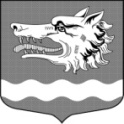              Администрация муниципального образования Раздольевское сельское поселениемуниципального образования Приозерский муниципальный район Ленинградской областиП О С Т А Н О В Л Е Н И Е      20 ноября  2017 года                                                                                         №  211                                                           Об утверждении административного  регламента администрации     муниципального   образования Раздольевское               сельское      поселение МОПриозерский           муниципальный        районЛенинградской    области      по   предоставлению муниципальной  услуги  «Установление соответствияразрешенного использования земельного участкаклассификатору видов разрешенного использования земельных участков на территории МО Раздольевскоесельское поселение МО Приозерский муниципальныйрайон Ленинградской области»